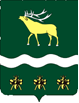 АДМИНИСТРАЦИЯЯКОВЛЕВСКОГО МУНИЦИПАЛЬНОГО РАЙОНА ПРИМОРСКОГО КРАЯПОСТАНОВЛЕНИЕ О внесении изменений в постановление от 30.09.2015 № 338-НПА «Об утверждении Положения об оплате труда работников муниципального бюджетного учреждения «Редакции районной газеты «Сельский труженик» Яковлевского муниципального района»          В соответствии с Трудовым кодексом РФ, постановлением Администрации Яковлевского муниципального района от 18.10.2019 г. № 433 – НПА «О внесении изменений в постановление Администрации Яковлевского муниципального района от 30.07.2013 г. № 575 – НПА «О введении отраслевых систем оплаты труда работников муниципальных учреждений Яковлевского муниципального района», на основании устава Яковлевского муниципального района, Администрации Яковлевского муниципального районаПОСТАНОВЛЯЕТ:1. Внести  в Положение об оплате труда работников Муниципального бюджетного учреждения «Редакция районной газеты «Сельский труженик», утвержденное постановлением Администрации Яковлевского муниципального района от 30.09.2015 года № 338 – НПА «Об утверждении Положения об  оплате труда работников муниципального бюджетного учреждения «Редакция районной газеты «Сельский труженик «Яковлевского муниципального района» (далее – Положение) следующие изменения:1.1.  изложить абзацы второй и третий в  пункте  4.4. в следующей редакции:     «К заработной плате работников учреждений в соответствии с правовыми актами органов государственной власти бывшего Союза ССР и краевым законодательством начисляются:     районный коэффициент к заработной плате в размере 1,2;»	1.2. Изложить приложение № 1 к Положению в новой редакции, согласно приложению к настоящему постановлению. 	2. Установить, что заработная плата (оплата труда) работников учреждений (без учета стимулирующих выплат), устанавливаемая в соответствии с изменениями системы оплаты труда, предусмотренными настоящим постановлением не может быть меньше заработной платы (оплаты труда) (без учета стимулирующих выплат), выплачиваемой до изменения системы оплаты труда, при условии сохранения объема должностных обязанностей работников в выполнении ими работ той же квалификации.	3. Опубликовать настоящее постановление в районной газете «Сельский труженик» и разместить на официальном сайте Яковлевского муниципального района в сети Интернет.	4. Контроль за исполнением настоящего постановления оставляю за собой.	5. Настоящее постановление вступает в силу с 01 января 2020 года.И.о. главы АдминистрацииЯковлевского муниципального района                                          А.А. КоренчукПриложение к  постановлению Администрации Яковлевского муниципального района от 31.10.2019 г.  № 469-НПА ОКЛАДЫ ПО ПРОФЕССИОНАЛЬНЫМ КВАЛИФИКАЦИОННЫМ ГРУППАМ ДОЛЖНОСТЕЙ РАБОТНИКОВ ПЕЧАТНЫХ СРЕДСТВ МАССОВОЙ ИНФОРМАЦИИ ЯКОВЛЕВСКОГО МУНИЦИПАЛЬНОГО РАЙОНАот31.10.2019с. Яковлевка№469-НПАПрофессиональные квалификационные группы и квалификационные уровниДолжности, отнесенные к квалификационным уровнямМинимальные оклады <*> (рублей)Профессиональная квалификационная группа "Должности рабочих первого уровня"Профессиональная квалификационная группа "Должности рабочих первого уровня"1 квалификационный уровеньУборщик служебных помещений2901Профессиональная квалификационная группа "Должности работников печатных средств массовой информации второго уровня"Профессиональная квалификационная группа "Должности работников печатных средств массовой информации второго уровня"1 квалификационный уровеньКорректор4282Профессиональная квалификационная группа "Должности работников печатных средств массовой информации третьего уровня"Профессиональная квалификационная группа "Должности работников печатных средств массовой информации третьего уровня"1 квалификационный уровеньКорреспондент44082 квалификационный уровеньСекретарь-делопроизводитель4660Профессиональная квалификационная группа "Должности работников печатных средств массовой информации четвертого уровня"Профессиональная квалификационная группа "Должности работников печатных средств массовой информации четвертого уровня"1 квалификационный уровеньГлавный бухгалтер62962 квалификационный уровеньСпециалист компьютерной верстки68013 квалификационный уровеньГлавный редактор8814